SZTUKA KL. II DTEMAT: Bałwanek ze skarpetki.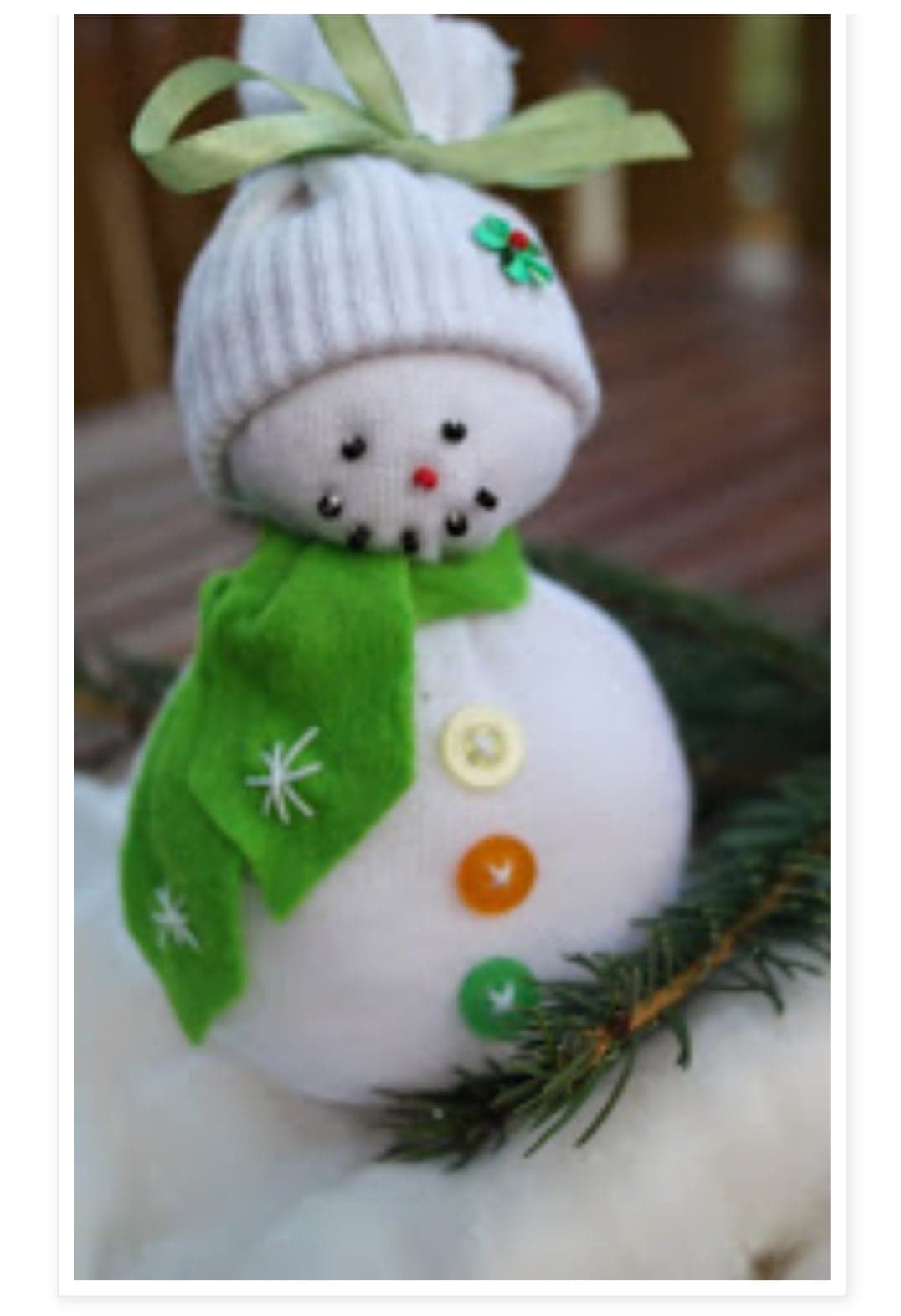 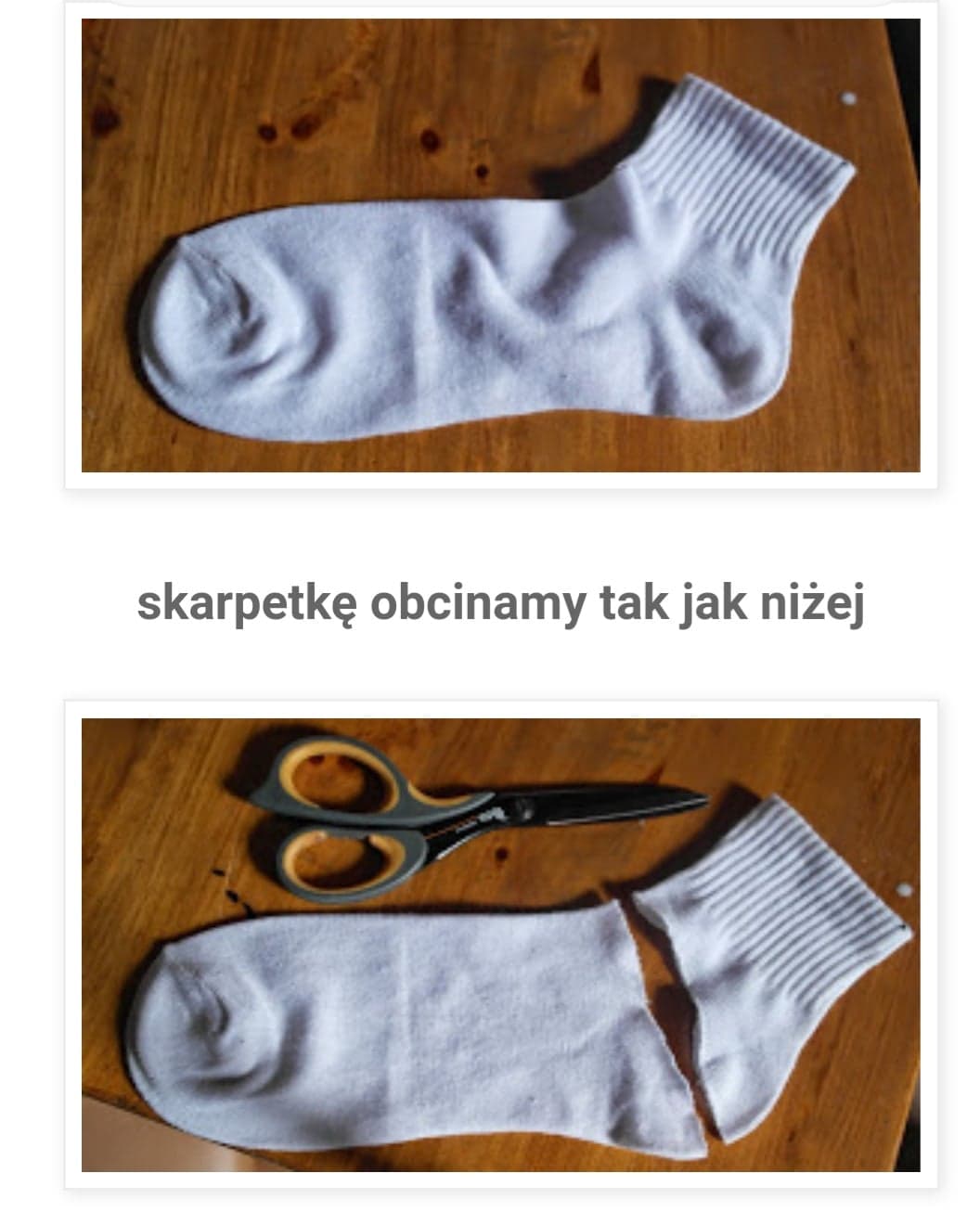 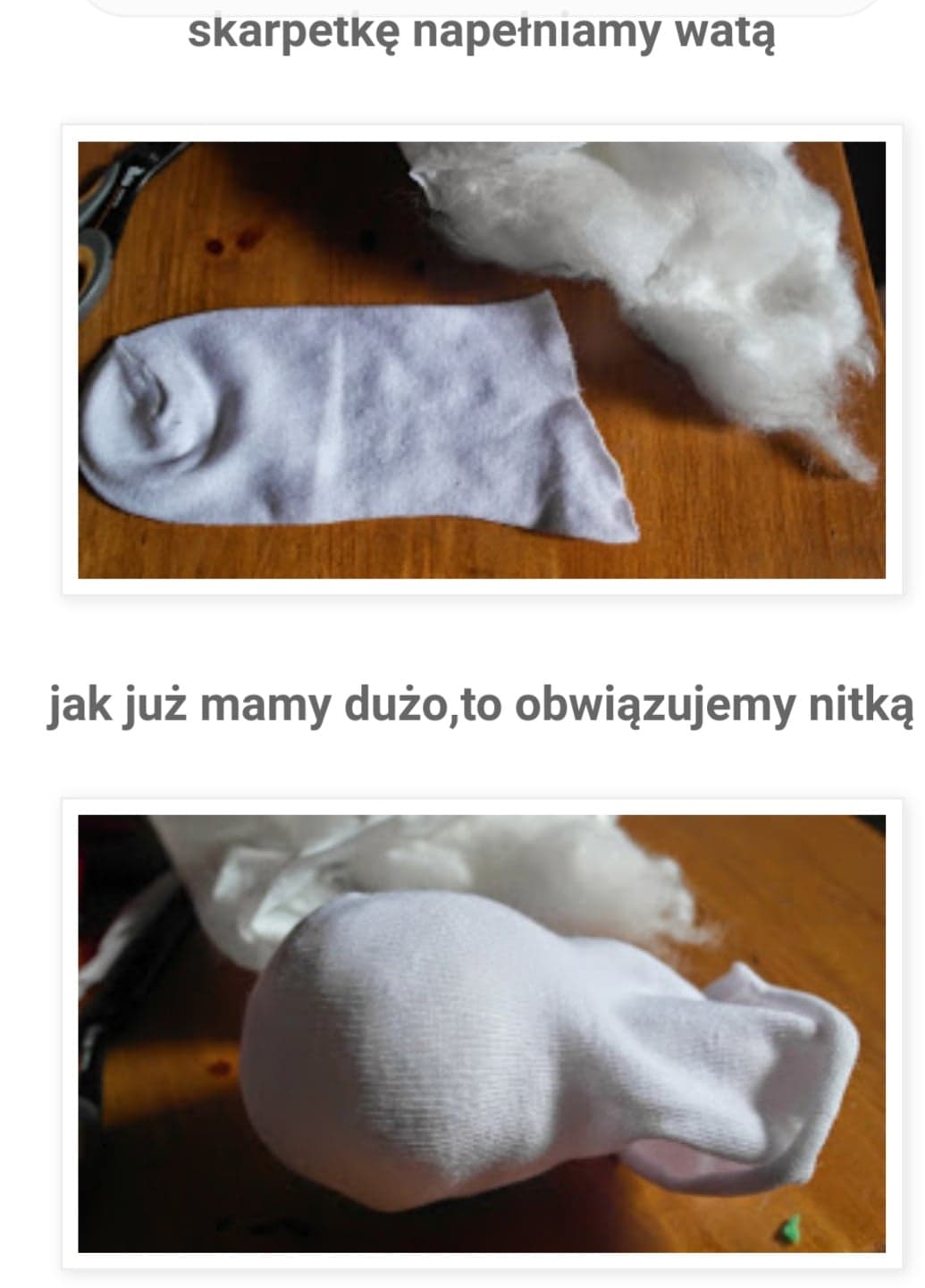 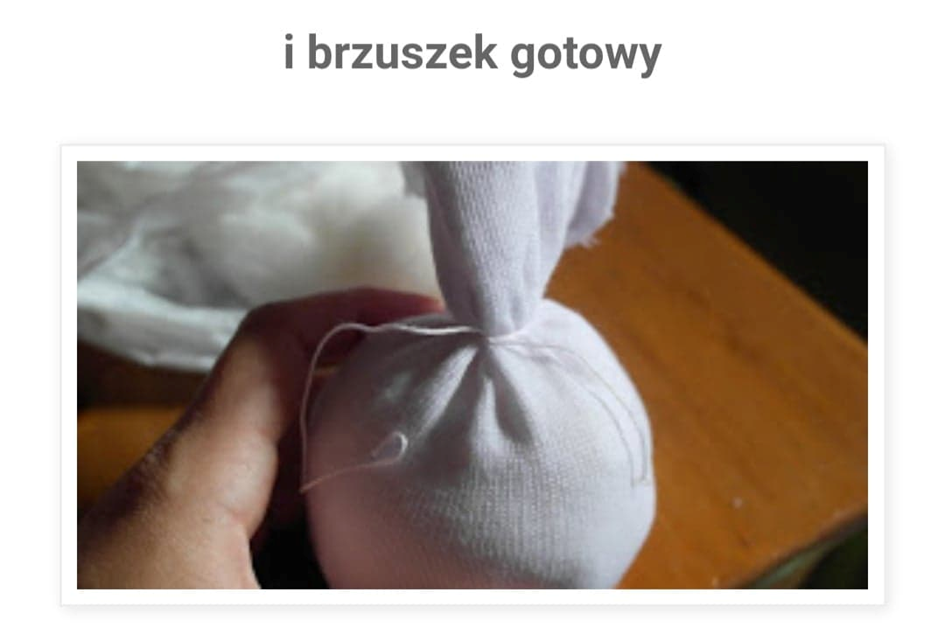 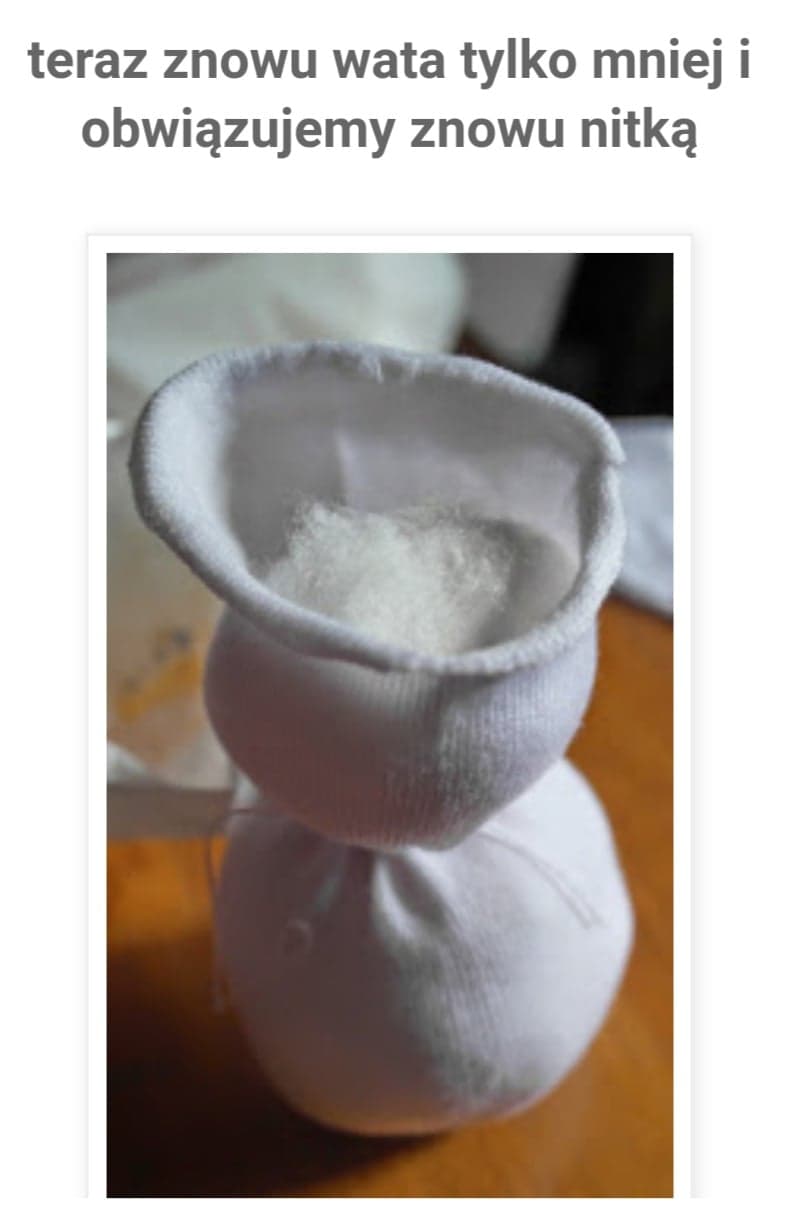 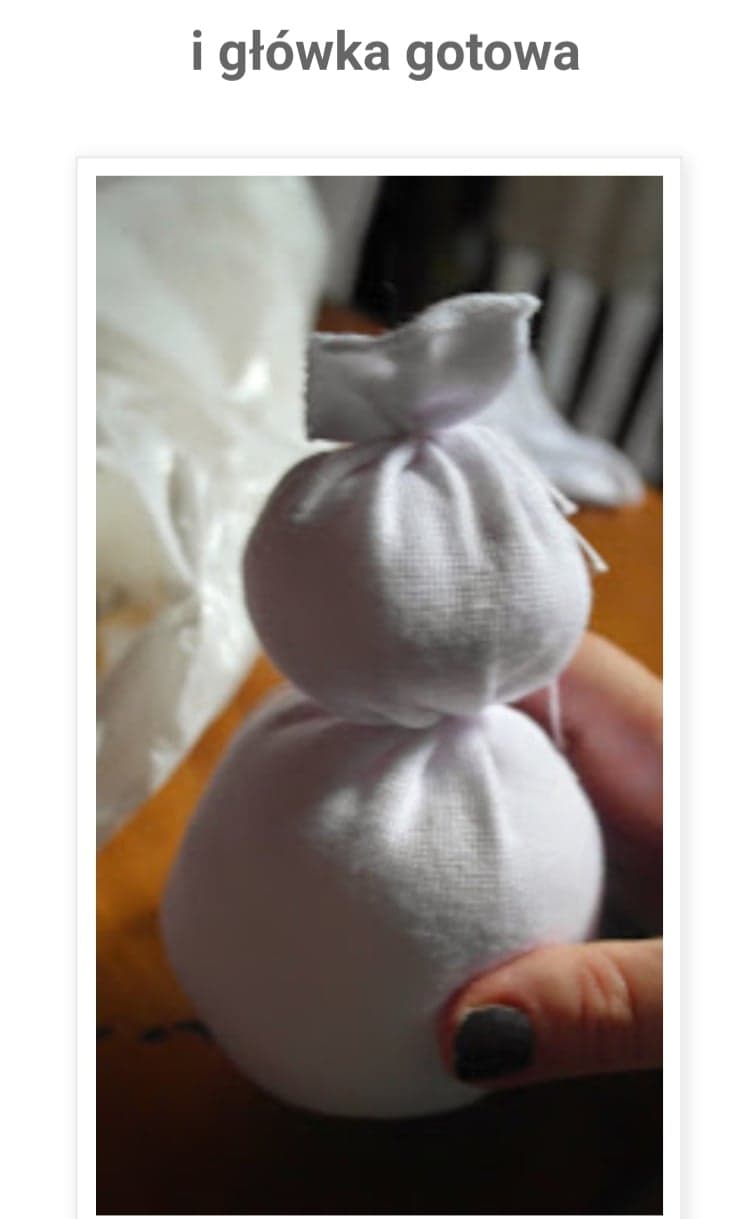 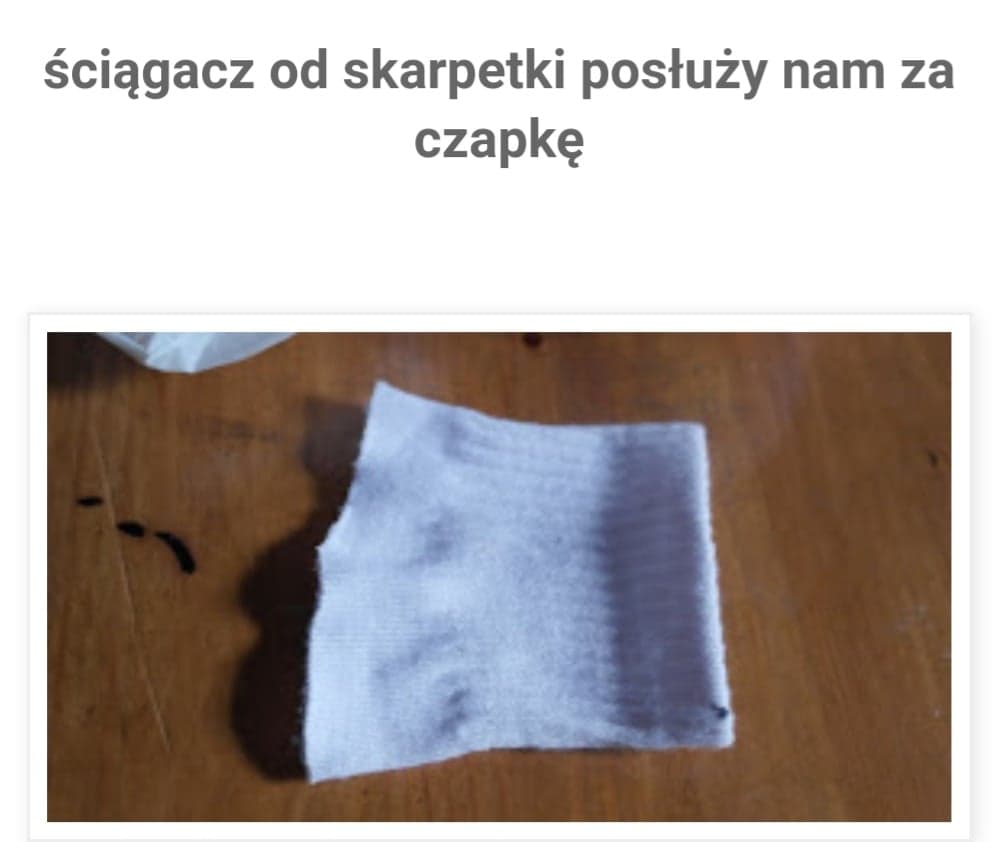 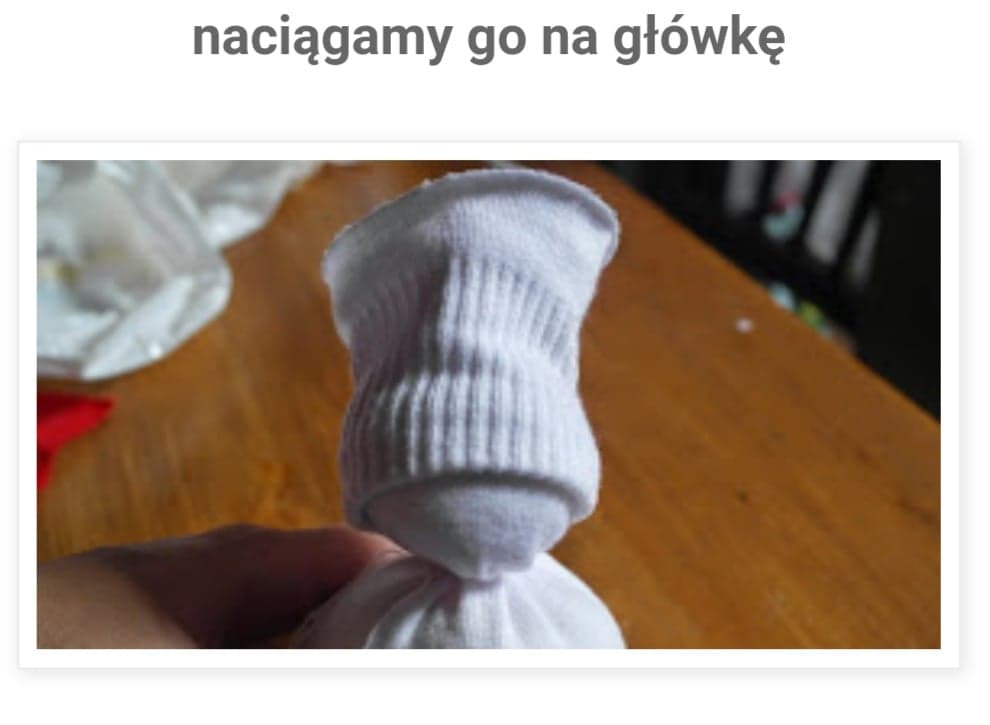 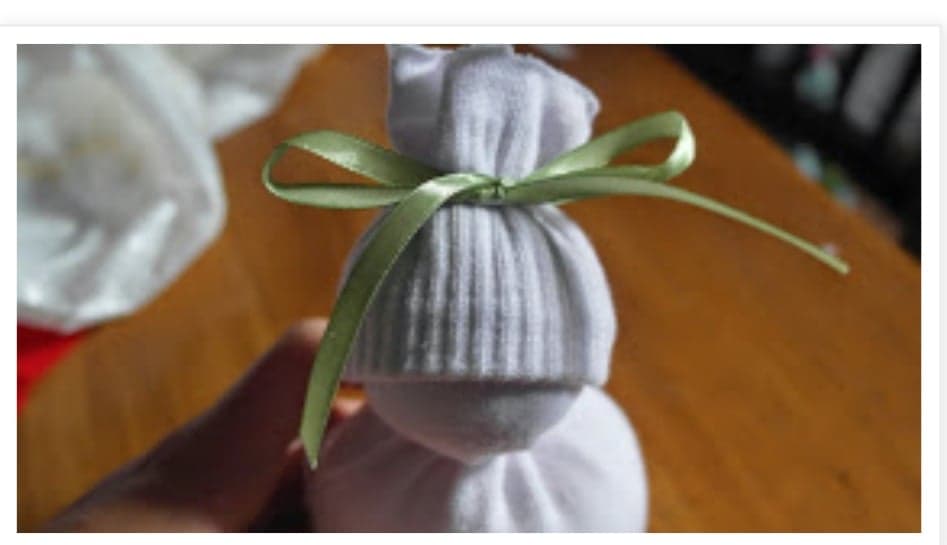 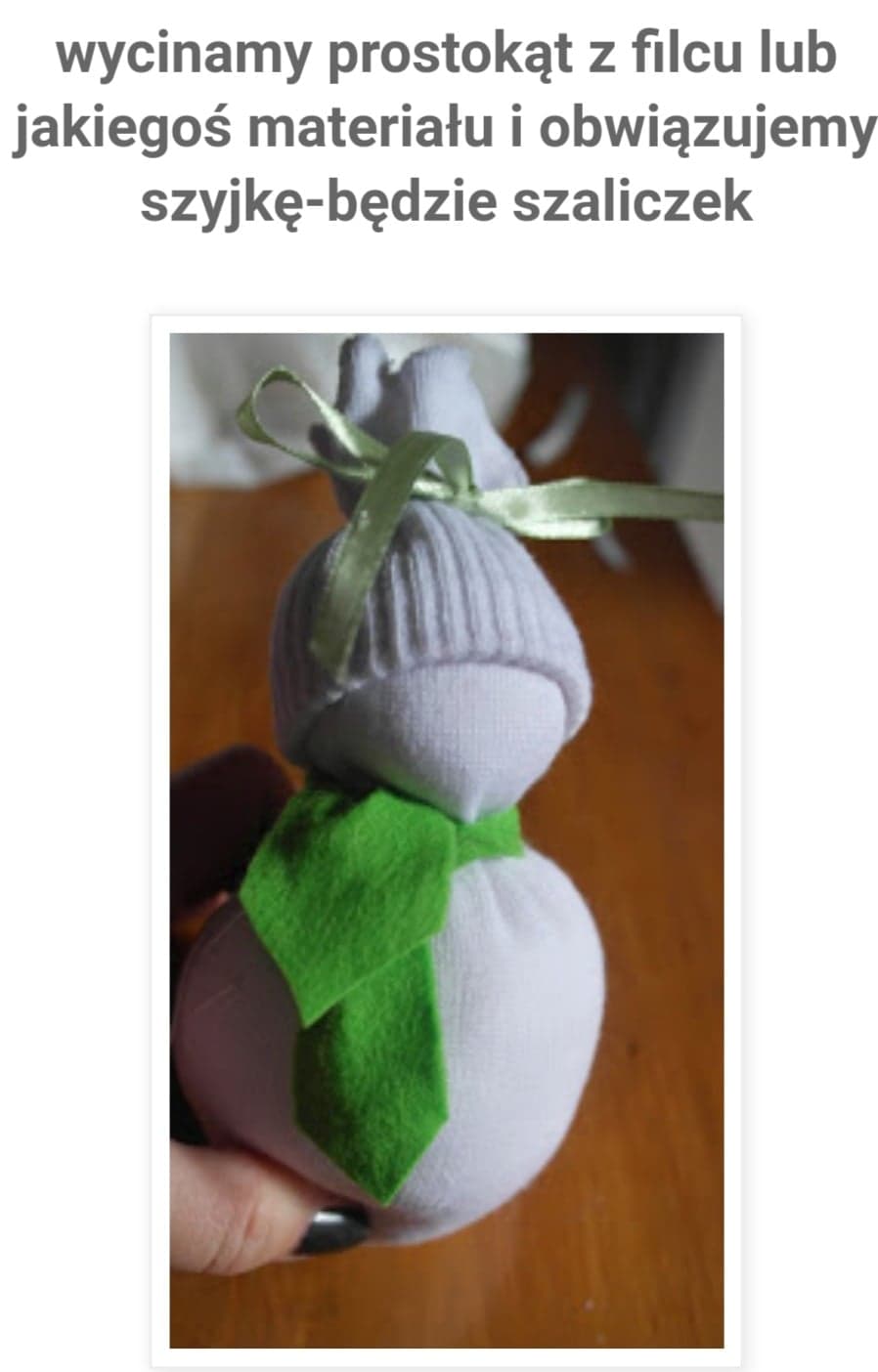 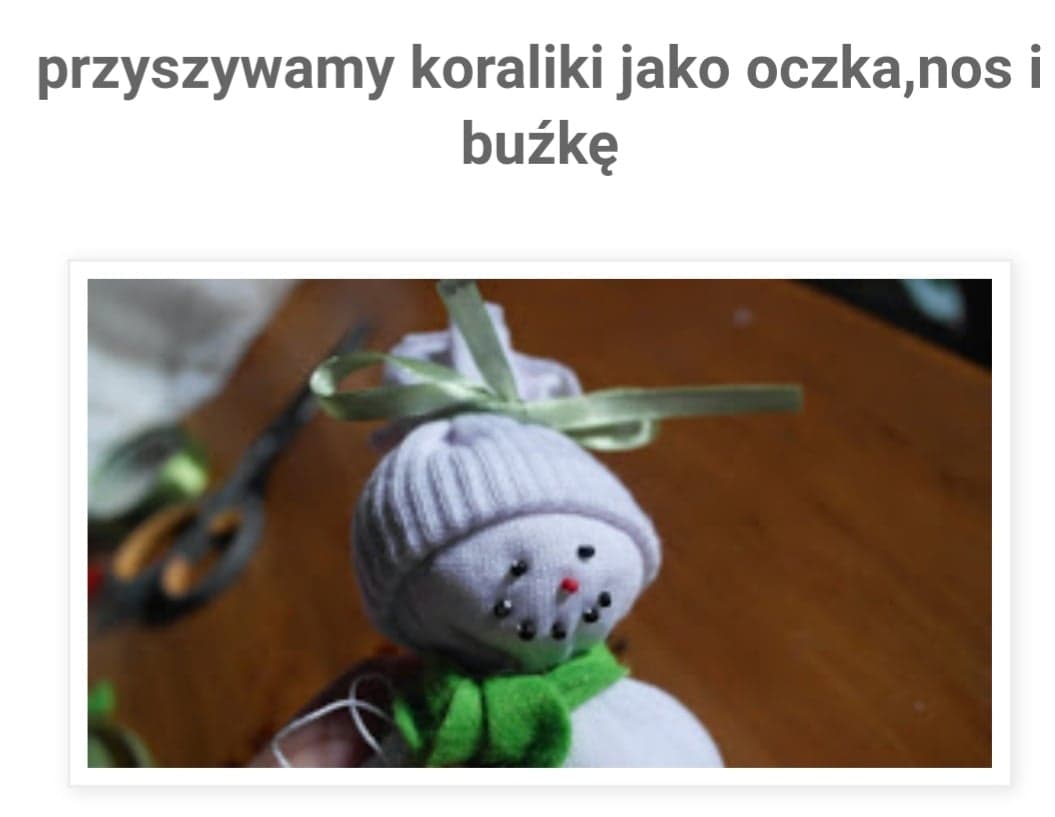 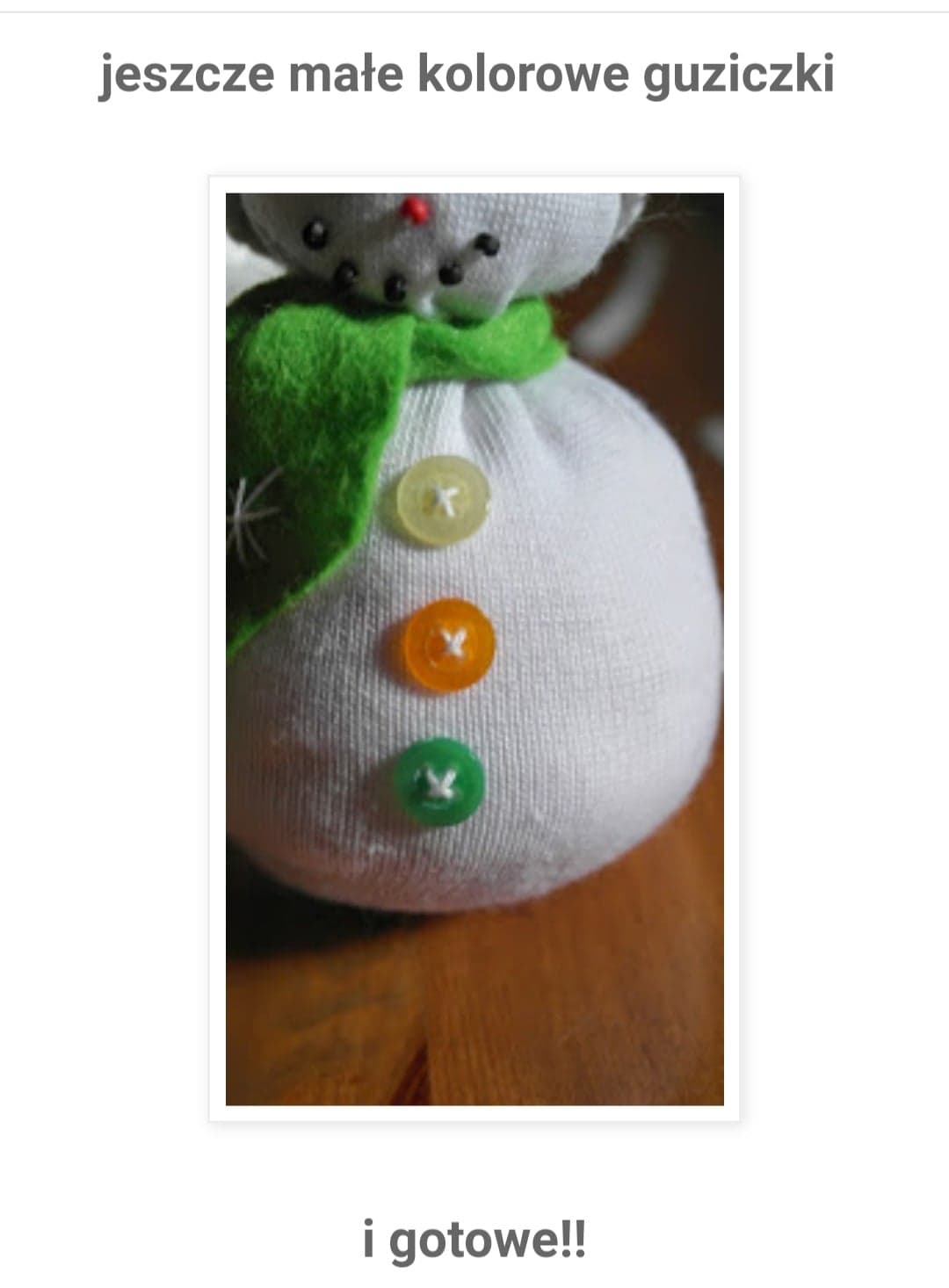 